Направлениена проведение медицинского осмотраФИО несовершеннолетнегоНаименование организации отдыха детейИ их оздоровления                                                                                 Детский Лагерь «Морская звезда», 5 сменаМесто нахождения оздоровительного учреждения                     Краснодарский крайТип организации отдыха детей и их оздоровления                       Детский оздоровительный лагерьСроки проведения смены                                                                      с 14.08.2023 по 30.08.2023Даты выезда в организации отдыха детей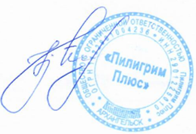 и их оздоровления                                                                                  11.08.2023Руководитель организации, выдавшей направление                                                                             /  Н.А. Тютюнник/